Konferencja Naukowa„Przyszłość żywności czy żywność przyszłości?”połączona z Jubileuszem 50-lecia Oddziału i Wydziału Technologii ŻywnościUniwersytetu Rolniczego im. Hugona Kołłątaja w Krakowieoraz uroczystościami Jubileuszu 50-lecia pracy prof. dr hab. inż. Ewy Cieślik i prof. dr hab. inż. Haliny GambuśKraków, 27-28 czerwca 2024 r.Tematyka i cel konferencjijakość żywności oraz bezpieczeństwo żywnościowe w kontekście pandemii i innych wydarzeń o globalnym znaczeniujak walczyć z marnotrawieniem żywności?jaka powinna być żywność przyszłości?powrót do korzeni, czyli dziedzictwo kulinarne znowu w modzie?Kalendarz zgłaszania uczestnictwa (e-mail, listownie):Zgłoszenie uczestnictwa do 15 marca 2024 r.Przesłanie abstraktów do 30 marca 2024 r.Wniesienie opłaty do 15 kwietnia 2024 r.Formularz zgłoszeniowy jest dostępny na stronie: https://wtz.urk.edu.pl/jubileusz.htmlWpłaty prosimy kierować na konto: Polskie Towarzystwo Technologów Żywności, Oddział Małopolski PTTŻ, ul. Balicka 122, 30-149 Kraków PKO BP I Oddział Kraków, numer konta: 06 1020 2892 0000 5402 0194 3158Tytułem: Opłata za konferencję „Przyszłość żywności…?” - Imię NazwiskoOpłata za uczestnictwoKoszty uczestnictwa w konferencji wynoszą 900 zł i obejmują udział w uroczystościach jubileuszowych, w konferencji naukowej i w spotkaniu koleżeńskim oraz materiały jubileuszowe i konferencyjne.Adres Komitetu OrganizacyjnegoWydział Technologii Żywności Uniwersytet Rolniczy w Krakowie30-149 Kraków, ul Balicka 122Tel: 012 662 47 93e-mail: jubileusz_wtz@urk.edu.plKontakt: dr Gabriela Zięć, tel. 782660493, e-mail: gabriela.ziec@urk.edu.plRAMOWY PROGRAM UROCZYSTOŚCI I KONFERENCJI:27.06.24 r. Rejestracja Obchody Jubileuszowe oraz przedstawienie sylwetek JubilatekReferaty plenarne Zwiedzanie Centrum Innowacji oraz Prozdrowotnej i Bezpiecznej ŻywnościSpotkanie Koleżeńskie (Hotel Premier, ul. Opolska 14a, 31-323 Kraków)28.06.24 r. Referaty plenarneSesja posterowaSpotkanie absolwentów z pracownikami Katedr i Wydziału/spotkanie DziekanówInformacje dostępne są w Internecie na stroniehttps://wtz.urk.edu.pl/jubileusz.htmlO planowanej uroczystości prosimy powiadomić osoby zainteresowane.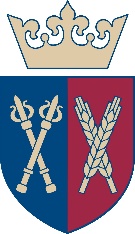 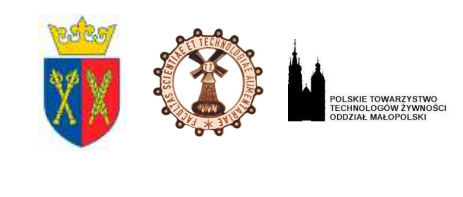 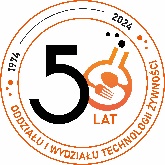 Komitet Konferencji NaukowejKomitet honorowyprof. dr hab. inż. Dorota Witrowa-Rajchert
prof. dr hab. inż. Joanna Stadnik 
dr hab. inż. Barbara Żarowska, prof. uczelni 
prof. dr hab. Waldemar Gustaw 
prof. UPP dr hab. Bożena Danyluk 
prof. dr hab. inż. Małgorzata Darewicz
dr hab. inż. Anna Diowksz, prof. uczelni 
prof. dr hab. inż. Krzysztof Formicki 
dr hab. Rafał Wołosiak 
prof. dr hab. Dominika Guzek 
dr hab. inż. Jolanta Tomaszewska, prof. PBŚ 
dr hab. inż. Marcin Sosnowski, prof. UJD 
dr hab. inż. Andrzej Okruszek, prof. UEW Komitet naukowy dr hab. Joanna Banaś 
dr hab. inż. Emilia Bernaś, prof. URK
dr hab. inż. Krzysztof Buksa, prof. URK
prof. dr hab. Aleksandra Duda 
dr hab. inż. Dorota Gałkowska, prof. URK
dr hab. inż. Marek Sady, prof. URK
dr hab. inż. Joanna Kapusta-Duch, prof. URK 
dr hab. Anna Konieczna-Molenda, prof. URK
dr hab. inż. Anna Ptaszek, prof. URK
dr hab. Jacek Rożnowski, prof. URK
dr Paweł Sroka, prof. URK
dr hab. Magdalena Surma, prof. URK
dr hab. Magdalena Witek, prof. URKKomitet organizacyjny konferencjidr Gabriela Zięć – przewodnicząca  
dr Iwona Drożdż – sekretarz 
dr Marta Liszka-Skoczylas – skarbnik 
dr Łukasz Byczyński
dr inż. Aneta Ciosek
dr inż. Katarzyna Drzewowska
dr inż. Grzegorz Fiutak
dr inż. Grzegorz Kowalski
dr Małgorzata Makarewicz
dr inż. Katarzyna Petka-Poniatowska
dr Joanna Sobolewska-Zielińska
mgr inż. Agnieszka Zielińskamgr inż. Tomasz DeraKomitet Obchodów Jubileuszowych
Komitet honorowydr hab. inż. Sylwester Tabor, prof. URK – JM Rektor 
prof. dr hab. Teresa Fortuna
prof. dr hab. inż. Mirosław Fik
prof. dr hab. inż. Tadeusz Tuszyński
prof. dr hab. inż. Agnieszka Filipiak-Florkiewicz
prof. dr hab. dr h.c. Wacław Leszczyński
dr inż. dr h.c. Jerzy Zawistowski
prof. dr inż. dr h.c. Werner PraznikKomitet naukowy
prof. dr hab. Aleksandra Duda 
prof. dr hab. inż. Jacek Domagała
dr hab. inż. Piotr Gębczyński, prof. URK
dr hab. inż. Dorota Gumul, prof. URK
dr hab. Karen Khachatryan, prof. URK
dr hab. Anna Konieczna-Molenda, prof. URK
prof. dr hab. inż. Aneta Kopeć
prof. dr hab. inż. Teresa Leszczyńska
dr hab. inż. Marcin Łukasiewicz, prof. URK
dr hab. inż. Sławomir Pietrzyk, prof. URK 
dr hab. inż. Anna Ptaszek, prof. URK
prof. dr hab. inż. Paweł Satora
dr hab. inż. Bożena Stodolak, prof. URKKomitet organizacyjny Jubileuszudr Gabriela Zięć – przewodnicząca komitetu 
dr Iwona Drożdż – sekretarz 
mgr inż. Katarzyna Bartyzel – skarbnik
dr hab. inż. Tomasz Tarko, prof. URK
dr hab. Kinga Topolska, prof. URK
dr Łukasz Skoczylas, prof. URK
dr Ewelina Piasna-Słupecka
dr hab. inż. Izabela Przetaczek-Rożnowska, prof. URK
dr hab. inż. Anna Starzyńska-Janiszewska, prof. URK
dr Łukasz Byczyński
dr hab inż. Monika Cioch-Skoneczny
dr Mariola Drozdowska
dr inż. Urszula Goik
dr inż. Magdalena  Januszek
dr inż. Ewelina Nowak
mgr inż. Elżbieta Pieczko 
mgr inż. Katarzyna Szary-Sworst
mgr Kinga Turcza